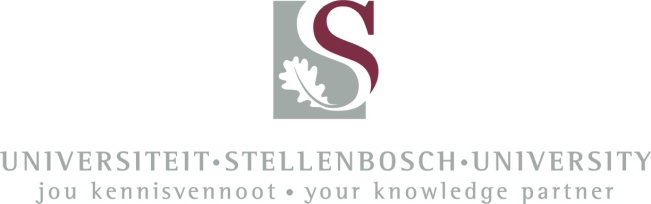 Application FormForeign LanguagesDeadline Friday, 7 February  2019Please print clearly or  fill  in  electronicallyFirst Semester 2019Surname/ Van:		Name/ Naam:		Student Number/Nommer	(if appropriate/indien nodig)Address/Adres:		E-mail/ E-pos:		Cell/Sel. Nr.:		Your status as student/Status as student: re. postgrad / undergrad / post doc / PhD / Free Mover/ Staff or Member of Public ………………………………………………………………………………………………………………………………………………………………...                                                              (Please send copy of ID with application form) for members of public onlyFirst Lecture/ Eerste klas:  12 February 2019 (please note the date of your choice of language / let asb op watter datum jou keuse pas)  Venue/Lokaal:  Room 545 Arts and Social Sciences BuildingFees: R3, 495Bank details / Bankbesonderhede  Signature -----------------------------------------------------------	Date -------------------------------------------------------------Please Note:  There has to be at least 5 students per session to offer this module. If not, SU International has the right to not present at all.LanguageMark below
XFor Student AccountOnly for registered, undergraduate/postgraduate students at the University of StellenboschMembers of the Public, StaffPost Doc & Affiliated StudentsPlease pay at University Cashiers or via InternetProvide proof of paymentFrenchGermanSpanishStudents: Full Degee/Exchange,Free Mover: 
Bank:   Standard Bank, StellenboschAccount holder: University of StellenboschAccount number: 063163225Branch code: 050610Swift code:  SBZAZAJJReference:  Student numberPublic/Affiliates /Post Docs/Staff
Bank:	Standard Bank, Stellenbosch
Account holder:	University of Stellenbosch
Account number:	073006955
Branch code:	050610
Swift Code:	SBZAZAJJ
Reference:	R5482/your choice/surname (see below)